Запознаване с вашия Echo Dot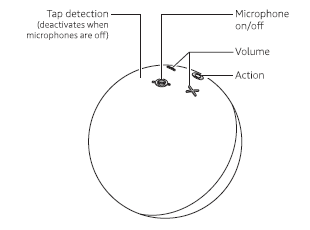 Дума за активиране и индикатори. Alexa не започва да слуша, докато вашето Echo устройство не открие думата за активиране/събуждане (например „Alexa“). Синята светлина ви информира кога се изпраща звук към защитения облак на Amazon.Управление на микрофона Можете да изключите по електронен път микрофоните с едно натискане на бутон.Гласова история Искате ли да знаете точно какво е чула Alexa. Можете да видите и по всяко време да преглеждате и изтривате вашите гласови записи в приложението Alexa.Това са само няколко от начините, по които имате прозрачност и контрол. Проучете повече на amazon.com/alexaprivacy или amazon.ca / alexaprivacy.Изтегляне на приложението AlexaИзтеглете и инсталирайте най-новото приложение на Alexa от app storeЗабележка: Преди да настроите вашето устройство, подгответе името и паролата на вашата wifi мрежа.Включване на Echo DotВключете вашият Echo Dot в контакт с помощта на включения в комплекта адаптер. Светещият пръстен светва в синьо. След около минута Alexa ще ви поздрави и ще ви уведоми, за да завършите настройката в приложението Alexa.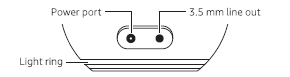 Използвайте захранващия адаптер, включен в оригиналната опаковка, за най-добра производителност.Настройте вашия Echo Dot в приложението AlexaОтворете приложението Alexa, за да настроите вашият Echo Dot. Влезте със съществуващо потребителско име и парола за акаунт в Amazon или създайте нов акаунт. Ако не бъдете подканени да настроите устройството си след отваряне на приложението Alexa, докоснете иконата „More“, за да добавите устройството си ръчно. Приложението ви помага да извлечете повече от вашия Echo Dot. Там настройвате обаждания и съобщения и управлявате музика, списъци, настройки и новини. За помощ и отстраняване на проблеми отидете на Помощ и обратна връзка в приложението Alexa или посетете www.amazon.com/devicesupport.Неща, които да опитате с вашия Echo DotНаслаждавайте се на музика и аудиокниги Alexa, пусни днешните хитове на Amazon Music. Алекса, пусни ми книга. Получете отговори на вашите въпросиАлекса, колко километра е една миля? Алекса, какво можеш да правиш?Получавайте новини, подкасти, време и спортАлекса, пусни новините. Алекса, какво е времето този уикенд?Гласово управление на вашия интелигентен дом Алекса, изключи лампата.Алекса, включи термостата.Останете свързаниАлекса, обади се на мама. Алекса, обяви „вечерята е готова“. Бъдете организирани и управлявайте дома си Алекса, пренареди хартиените кърпи.Алекса, настрой таймера за яйца за 6 минути.Някои функции могат да изискват персонализиране в приложението Alexa, отделен абонамент или да се добави съвместимо „smart home” устройство. Можете да намерите още примери и съвети в приложението Alexa.Изпратете ни отзивите си Alexa винаги става по-умна и добавя нови умения. За да ни изпратите отзиви за вашия опит с Alexa, използвайте приложението Alexa, посетете www.amazon.com/devicesupport, или просто кажете „Alexa, I have feedback”.